Czwartek 25.06.2020r.Temat kompleksowy: Wakacje 1. Przeczytaj z rodzicami historyjkę. Rodzic wyrazy a Ty obrazki  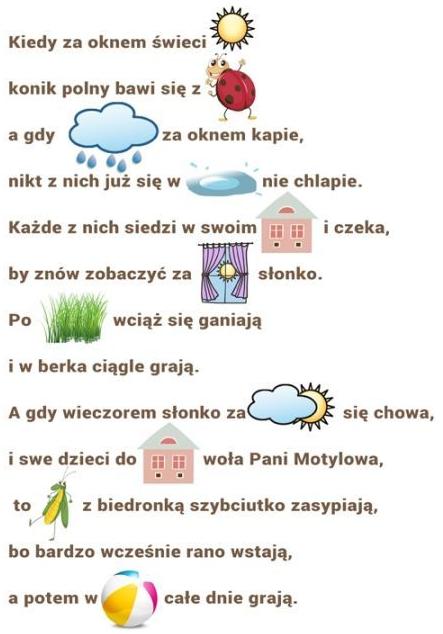 2. Rozetnij wzdłuż czarnych linii obrazek przedstawiający Anię i Maćka z rodzicami na wakacjach, 
    a następnie z powstałych puzzli ułóż na nowo obrazek i przyklej na kartce. 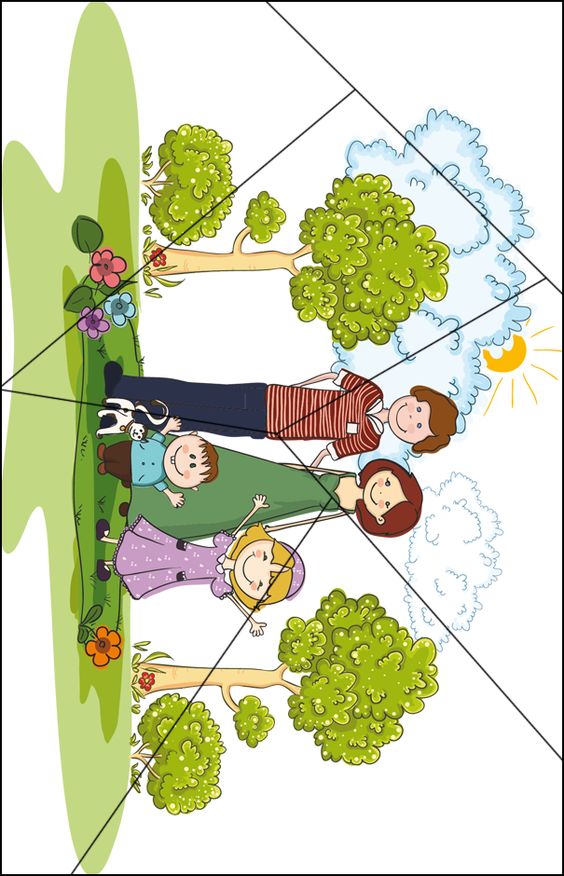 3. Zwierzątka lubią bawić się w „chowanego”. Pobaw się z nimi i znajdź ich ukrytych w lesie. 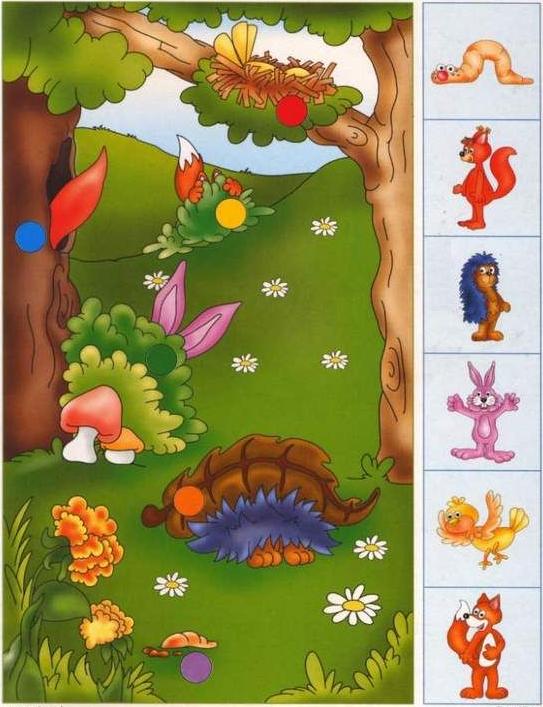 